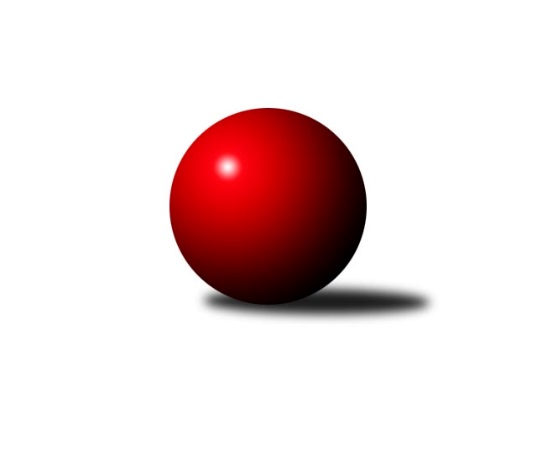 Č.3Ročník 2019/2020	21.5.2024 Krajský přebor OL 2019/2020Statistika 3. kolaTabulka družstev:		družstvo	záp	výh	rem	proh	skore	sety	průměr	body	plné	dorážka	chyby	1.	TJ Horní Benešov ˝C˝	3	3	0	0	16.0 : 8.0 	(20.5 : 15.5)	2544	6	1767	777	36.3	2.	KK Jiskra Rýmařov ˝B˝	3	2	1	0	17.0 : 7.0 	(22.0 : 14.0)	2523	5	1753	770	46.3	3.	TJ Pozemstav Prostějov	3	2	1	0	16.0 : 8.0 	(23.0 : 13.0)	2555	5	1789	766	42.3	4.	TJ Břidličná ˝A˝	3	1	2	0	15.0 : 9.0 	(19.0 : 17.0)	2469	4	1718	751	44.7	5.	KK Šumperk B	3	2	0	1	12.0 : 12.0 	(19.0 : 17.0)	2589	4	1796	794	35.7	6.	KS Moravský Beroun	3	1	1	1	13.0 : 11.0 	(21.0 : 15.0)	2515	3	1749	766	42	7.	KK Zábřeh  ˝C˝	3	1	1	1	12.0 : 12.0 	(19.0 : 17.0)	2548	3	1768	780	35.3	8.	Spartak Přerov ˝C˝	3	1	0	2	10.0 : 14.0 	(18.5 : 17.5)	2460	2	1720	741	54.3	9.	Sokol Přemyslovice ˝B˝	3	1	0	2	10.0 : 14.0 	(15.0 : 21.0)	2546	2	1759	787	42.3	10.	KK PEPINO Bruntál	3	1	0	2	9.0 : 15.0 	(16.0 : 20.0)	2400	2	1692	709	63.3	11.	SKK Jeseník ˝B˝	3	0	0	3	7.0 : 17.0 	(12.0 : 24.0)	2440	0	1724	716	53.7	12.	TJ Tatran Litovel	3	0	0	3	7.0 : 17.0 	(11.0 : 25.0)	2311	0	1623	688	60.3Tabulka doma:		družstvo	záp	výh	rem	proh	skore	sety	průměr	body	maximum	minimum	1.	KK Jiskra Rýmařov ˝B˝	2	2	0	0	13.0 : 3.0 	(17.0 : 7.0)	2580	4	2637	2523	2.	KK Šumperk B	2	2	0	0	10.0 : 6.0 	(15.0 : 9.0)	2624	4	2628	2619	3.	TJ Horní Benešov ˝C˝	2	2	0	0	10.0 : 6.0 	(13.5 : 10.5)	2607	4	2619	2594	4.	KK Zábřeh  ˝C˝	2	1	1	0	10.0 : 6.0 	(14.0 : 10.0)	2567	3	2588	2546	5.	TJ Pozemstav Prostějov	2	1	1	0	10.0 : 6.0 	(14.0 : 10.0)	2518	3	2573	2462	6.	TJ Břidličná ˝A˝	1	1	0	0	7.0 : 1.0 	(8.0 : 4.0)	2395	2	2395	2395	7.	Spartak Přerov ˝C˝	1	1	0	0	6.0 : 2.0 	(9.0 : 3.0)	2527	2	2527	2527	8.	Sokol Přemyslovice ˝B˝	1	1	0	0	6.0 : 2.0 	(8.0 : 4.0)	2560	2	2560	2560	9.	KK PEPINO Bruntál	1	1	0	0	5.0 : 3.0 	(7.0 : 5.0)	2298	2	2298	2298	10.	KS Moravský Beroun	1	0	1	0	4.0 : 4.0 	(7.0 : 5.0)	2457	1	2457	2457	11.	SKK Jeseník ˝B˝	1	0	0	1	2.0 : 6.0 	(5.0 : 7.0)	2406	0	2406	2406	12.	TJ Tatran Litovel	2	0	0	2	4.0 : 12.0 	(6.0 : 18.0)	2394	0	2435	2353Tabulka venku:		družstvo	záp	výh	rem	proh	skore	sety	průměr	body	maximum	minimum	1.	TJ Pozemstav Prostějov	1	1	0	0	6.0 : 2.0 	(9.0 : 3.0)	2592	2	2592	2592	2.	TJ Horní Benešov ˝C˝	1	1	0	0	6.0 : 2.0 	(7.0 : 5.0)	2481	2	2481	2481	3.	KS Moravský Beroun	2	1	0	1	9.0 : 7.0 	(14.0 : 10.0)	2544	2	2560	2528	4.	TJ Břidličná ˝A˝	2	0	2	0	8.0 : 8.0 	(11.0 : 13.0)	2506	2	2563	2448	5.	KK Jiskra Rýmařov ˝B˝	1	0	1	0	4.0 : 4.0 	(5.0 : 7.0)	2465	1	2465	2465	6.	TJ Tatran Litovel	1	0	0	1	3.0 : 5.0 	(5.0 : 7.0)	2228	0	2228	2228	7.	KK Zábřeh  ˝C˝	1	0	0	1	2.0 : 6.0 	(5.0 : 7.0)	2528	0	2528	2528	8.	KK Šumperk B	1	0	0	1	2.0 : 6.0 	(4.0 : 8.0)	2555	0	2555	2555	9.	SKK Jeseník ˝B˝	2	0	0	2	5.0 : 11.0 	(7.0 : 17.0)	2457	0	2549	2365	10.	Spartak Přerov ˝C˝	2	0	0	2	4.0 : 12.0 	(9.5 : 14.5)	2427	0	2581	2273	11.	KK PEPINO Bruntál	2	0	0	2	4.0 : 12.0 	(9.0 : 15.0)	2452	0	2468	2435	12.	Sokol Přemyslovice ˝B˝	2	0	0	2	4.0 : 12.0 	(7.0 : 17.0)	2539	0	2582	2495Tabulka podzimní části:		družstvo	záp	výh	rem	proh	skore	sety	průměr	body	doma	venku	1.	TJ Horní Benešov ˝C˝	3	3	0	0	16.0 : 8.0 	(20.5 : 15.5)	2544	6 	2 	0 	0 	1 	0 	0	2.	KK Jiskra Rýmařov ˝B˝	3	2	1	0	17.0 : 7.0 	(22.0 : 14.0)	2523	5 	2 	0 	0 	0 	1 	0	3.	TJ Pozemstav Prostějov	3	2	1	0	16.0 : 8.0 	(23.0 : 13.0)	2555	5 	1 	1 	0 	1 	0 	0	4.	TJ Břidličná ˝A˝	3	1	2	0	15.0 : 9.0 	(19.0 : 17.0)	2469	4 	1 	0 	0 	0 	2 	0	5.	KK Šumperk B	3	2	0	1	12.0 : 12.0 	(19.0 : 17.0)	2589	4 	2 	0 	0 	0 	0 	1	6.	KS Moravský Beroun	3	1	1	1	13.0 : 11.0 	(21.0 : 15.0)	2515	3 	0 	1 	0 	1 	0 	1	7.	KK Zábřeh  ˝C˝	3	1	1	1	12.0 : 12.0 	(19.0 : 17.0)	2548	3 	1 	1 	0 	0 	0 	1	8.	Spartak Přerov ˝C˝	3	1	0	2	10.0 : 14.0 	(18.5 : 17.5)	2460	2 	1 	0 	0 	0 	0 	2	9.	Sokol Přemyslovice ˝B˝	3	1	0	2	10.0 : 14.0 	(15.0 : 21.0)	2546	2 	1 	0 	0 	0 	0 	2	10.	KK PEPINO Bruntál	3	1	0	2	9.0 : 15.0 	(16.0 : 20.0)	2400	2 	1 	0 	0 	0 	0 	2	11.	SKK Jeseník ˝B˝	3	0	0	3	7.0 : 17.0 	(12.0 : 24.0)	2440	0 	0 	0 	1 	0 	0 	2	12.	TJ Tatran Litovel	3	0	0	3	7.0 : 17.0 	(11.0 : 25.0)	2311	0 	0 	0 	2 	0 	0 	1Tabulka jarní části:		družstvo	záp	výh	rem	proh	skore	sety	průměr	body	doma	venku	1.	KK PEPINO Bruntál	0	0	0	0	0.0 : 0.0 	(0.0 : 0.0)	0	0 	0 	0 	0 	0 	0 	0 	2.	KK Jiskra Rýmařov ˝B˝	0	0	0	0	0.0 : 0.0 	(0.0 : 0.0)	0	0 	0 	0 	0 	0 	0 	0 	3.	KS Moravský Beroun	0	0	0	0	0.0 : 0.0 	(0.0 : 0.0)	0	0 	0 	0 	0 	0 	0 	0 	4.	TJ Břidličná ˝A˝	0	0	0	0	0.0 : 0.0 	(0.0 : 0.0)	0	0 	0 	0 	0 	0 	0 	0 	5.	KK Šumperk B	0	0	0	0	0.0 : 0.0 	(0.0 : 0.0)	0	0 	0 	0 	0 	0 	0 	0 	6.	Sokol Přemyslovice ˝B˝	0	0	0	0	0.0 : 0.0 	(0.0 : 0.0)	0	0 	0 	0 	0 	0 	0 	0 	7.	TJ Horní Benešov ˝C˝	0	0	0	0	0.0 : 0.0 	(0.0 : 0.0)	0	0 	0 	0 	0 	0 	0 	0 	8.	TJ Tatran Litovel	0	0	0	0	0.0 : 0.0 	(0.0 : 0.0)	0	0 	0 	0 	0 	0 	0 	0 	9.	TJ Pozemstav Prostějov	0	0	0	0	0.0 : 0.0 	(0.0 : 0.0)	0	0 	0 	0 	0 	0 	0 	0 	10.	SKK Jeseník ˝B˝	0	0	0	0	0.0 : 0.0 	(0.0 : 0.0)	0	0 	0 	0 	0 	0 	0 	0 	11.	KK Zábřeh  ˝C˝	0	0	0	0	0.0 : 0.0 	(0.0 : 0.0)	0	0 	0 	0 	0 	0 	0 	0 	12.	Spartak Přerov ˝C˝	0	0	0	0	0.0 : 0.0 	(0.0 : 0.0)	0	0 	0 	0 	0 	0 	0 	0 Zisk bodů pro družstvo:		jméno hráče	družstvo	body	zápasy	v %	dílčí body	sety	v %	1.	Romana Valová 	KK Jiskra Rýmařov ˝B˝ 	3	/	3	(100%)	6	/	6	(100%)	2.	Pavel Černohous 	TJ Pozemstav Prostějov 	3	/	3	(100%)	5	/	6	(83%)	3.	Zdeněk Chmela ml.	KS Moravský Beroun  	3	/	3	(100%)	5	/	6	(83%)	4.	Zdeněk Černý 	TJ Horní Benešov ˝C˝ 	3	/	3	(100%)	4	/	6	(67%)	5.	Ivo Mrhal ml.	TJ Břidličná ˝A˝ 	3	/	3	(100%)	4	/	6	(67%)	6.	Gustav Vojtek 	KK Jiskra Rýmařov ˝B˝ 	2	/	2	(100%)	4	/	4	(100%)	7.	Jiří Polášek 	KK Jiskra Rýmařov ˝B˝ 	2	/	2	(100%)	4	/	4	(100%)	8.	Michal Gajdík 	KK Šumperk B 	2	/	2	(100%)	4	/	4	(100%)	9.	Tomáš Janalík 	KK PEPINO Bruntál 	2	/	2	(100%)	4	/	4	(100%)	10.	Zdeňka Habartová 	TJ Horní Benešov ˝C˝ 	2	/	2	(100%)	3	/	4	(75%)	11.	Eva Zdražilová 	TJ Horní Benešov ˝C˝ 	2	/	2	(100%)	3	/	4	(75%)	12.	Jiří Kankovský 	Sokol Přemyslovice ˝B˝ 	2	/	2	(100%)	3	/	4	(75%)	13.	Jan Lenhart 	Spartak Přerov ˝C˝ 	2	/	2	(100%)	3	/	4	(75%)	14.	Ivo Mrhal st.	TJ Břidličná ˝A˝ 	2	/	2	(100%)	2	/	4	(50%)	15.	Miloslav Petrů 	TJ Horní Benešov ˝C˝ 	2	/	3	(67%)	5	/	6	(83%)	16.	Miroslav Plachý 	TJ Pozemstav Prostějov 	2	/	3	(67%)	5	/	6	(83%)	17.	Martin Pěnička 	KK Zábřeh  ˝C˝ 	2	/	3	(67%)	5	/	6	(83%)	18.	Zdeněk Fiury ml.	TJ Břidličná ˝A˝ 	2	/	3	(67%)	5	/	6	(83%)	19.	Milan Smékal 	Sokol Přemyslovice ˝B˝ 	2	/	3	(67%)	4	/	6	(67%)	20.	Stanislav Brosinger 	TJ Tatran Litovel 	2	/	3	(67%)	4	/	6	(67%)	21.	Miloslav Krchov 	KS Moravský Beroun  	2	/	3	(67%)	4	/	6	(67%)	22.	Richard Janalík 	KK PEPINO Bruntál 	2	/	3	(67%)	4	/	6	(67%)	23.	Lukáš Horňák 	KK Zábřeh  ˝C˝ 	2	/	3	(67%)	4	/	6	(67%)	24.	Lubomír Složil 	KK Zábřeh  ˝C˝ 	2	/	3	(67%)	3	/	6	(50%)	25.	Jiří Kohoutek 	Spartak Přerov ˝C˝ 	2	/	3	(67%)	3	/	6	(50%)	26.	Miroslav Bodanský 	KK Zábřeh  ˝C˝ 	2	/	3	(67%)	3	/	6	(50%)	27.	Adam Bělaška 	KK Šumperk B 	2	/	3	(67%)	3	/	6	(50%)	28.	Čestmír Řepka 	KS Moravský Beroun  	2	/	3	(67%)	3	/	6	(50%)	29.	Pavel Hampl 	TJ Tatran Litovel 	2	/	3	(67%)	3	/	6	(50%)	30.	Petra Rosypalová 	SKK Jeseník ˝B˝ 	2	/	3	(67%)	2	/	6	(33%)	31.	Petra Kysilková 	KK Jiskra Rýmařov ˝B˝ 	2	/	3	(67%)	2	/	6	(33%)	32.	Jaroslav Vidim 	TJ Tatran Litovel 	2	/	3	(67%)	2	/	6	(33%)	33.	Pavel Švan 	KK Jiskra Rýmařov ˝B˝ 	1	/	1	(100%)	2	/	2	(100%)	34.	Petra Rosypalová 	SKK Jeseník ˝B˝ 	1	/	1	(100%)	2	/	2	(100%)	35.	Mária Machalová 	KS Moravský Beroun  	1	/	1	(100%)	2	/	2	(100%)	36.	Miluše Rychová 	KK PEPINO Bruntál 	1	/	1	(100%)	2	/	2	(100%)	37.	Radomila Janoudová 	SKK Jeseník ˝B˝ 	1	/	1	(100%)	1	/	2	(50%)	38.	Petr Otáhal 	KS Moravský Beroun  	1	/	1	(100%)	1	/	2	(50%)	39.	Zdenek Janoud 	SKK Jeseník ˝B˝ 	1	/	1	(100%)	1	/	2	(50%)	40.	Michal Sosík 	TJ Pozemstav Prostějov 	1	/	1	(100%)	1	/	2	(50%)	41.	Rostislav Cundrla 	SKK Jeseník ˝B˝ 	1	/	2	(50%)	3	/	4	(75%)	42.	Erich Retek 	KS Moravský Beroun  	1	/	2	(50%)	3	/	4	(75%)	43.	Václav Kovařík 	TJ Pozemstav Prostějov 	1	/	2	(50%)	3	/	4	(75%)	44.	Václav Kovařík 	TJ Pozemstav Prostějov 	1	/	2	(50%)	3	/	4	(75%)	45.	Libor Daňa 	Spartak Přerov ˝C˝ 	1	/	2	(50%)	2.5	/	4	(63%)	46.	Kateřina Petková 	KK Šumperk B 	1	/	2	(50%)	2	/	4	(50%)	47.	Tomáš Fiury 	TJ Břidličná ˝A˝ 	1	/	2	(50%)	2	/	4	(50%)	48.	Michal Symerský 	Spartak Přerov ˝C˝ 	1	/	2	(50%)	2	/	4	(50%)	49.	Daniel Duškevič 	TJ Horní Benešov ˝C˝ 	1	/	2	(50%)	2	/	4	(50%)	50.	Zdeněk Fiury st.	TJ Břidličná ˝A˝ 	1	/	2	(50%)	2	/	4	(50%)	51.	Jaroslav Vymazal 	KK Šumperk B 	1	/	2	(50%)	2	/	4	(50%)	52.	Josef Veselý 	TJ Břidličná ˝A˝ 	1	/	2	(50%)	2	/	4	(50%)	53.	Miroslav Vala 	SKK Jeseník ˝B˝ 	1	/	2	(50%)	2	/	4	(50%)	54.	Václav Pumprla 	Spartak Přerov ˝C˝ 	1	/	2	(50%)	2	/	4	(50%)	55.	David Rozsypal 	TJ Pozemstav Prostějov 	1	/	2	(50%)	2	/	4	(50%)	56.	Lukáš Vybíral 	Sokol Přemyslovice ˝B˝ 	1	/	2	(50%)	1	/	4	(25%)	57.	Zdeněk Chmela st.	KS Moravský Beroun  	1	/	2	(50%)	1	/	4	(25%)	58.	Ludvík Vymazal 	TJ Tatran Litovel 	1	/	2	(50%)	1	/	4	(25%)	59.	Petr Charník 	KK Jiskra Rýmařov ˝B˝ 	1	/	2	(50%)	1	/	4	(25%)	60.	Rostislav Petřík 	Spartak Přerov ˝C˝ 	1	/	3	(33%)	4	/	6	(67%)	61.	Miroslav Ondrouch 	Sokol Přemyslovice ˝B˝ 	1	/	3	(33%)	3	/	6	(50%)	62.	Jan Mlčák 	KK PEPINO Bruntál 	1	/	3	(33%)	3	/	6	(50%)	63.	Jaroslav Sedlář 	KK Šumperk B 	1	/	3	(33%)	3	/	6	(50%)	64.	Milan Vymazal 	KK Šumperk B 	1	/	3	(33%)	3	/	6	(50%)	65.	Max Trunečka 	TJ Pozemstav Prostějov 	1	/	3	(33%)	3	/	6	(50%)	66.	Milan Dvorský 	Sokol Přemyslovice ˝B˝ 	1	/	3	(33%)	2	/	6	(33%)	67.	Tomáš Pěnička 	KK Zábřeh  ˝C˝ 	1	/	3	(33%)	2	/	6	(33%)	68.	Karel Meissel 	Sokol Přemyslovice ˝B˝ 	1	/	3	(33%)	2	/	6	(33%)	69.	Václav Čamek 	KK Zábřeh  ˝C˝ 	1	/	3	(33%)	2	/	6	(33%)	70.	Josef Novotný 	KK PEPINO Bruntál 	1	/	3	(33%)	1	/	6	(17%)	71.	Josef Pilatík 	KK Jiskra Rýmařov ˝B˝ 	0	/	1	(0%)	1	/	2	(50%)	72.	Martin Holas 	Spartak Přerov ˝C˝ 	0	/	1	(0%)	1	/	2	(50%)	73.	Jaroslav Zelinka 	TJ Břidličná ˝A˝ 	0	/	1	(0%)	0	/	2	(0%)	74.	Milan Dostál 	Spartak Přerov ˝C˝ 	0	/	1	(0%)	0	/	2	(0%)	75.	Jan Semrád 	KK Šumperk B 	0	/	1	(0%)	0	/	2	(0%)	76.	Pavel Veselka 	TJ Břidličná ˝A˝ 	0	/	1	(0%)	0	/	2	(0%)	77.	Martin Zavacký 	SKK Jeseník ˝B˝ 	0	/	1	(0%)	0	/	2	(0%)	78.	Martin Hampl 	TJ Tatran Litovel 	0	/	1	(0%)	0	/	2	(0%)	79.	Marek Kankovský 	Sokol Přemyslovice ˝B˝ 	0	/	1	(0%)	0	/	2	(0%)	80.	Michal Ihnát 	KK Jiskra Rýmařov ˝B˝ 	0	/	1	(0%)	0	/	2	(0%)	81.	Robert Kučerka 	TJ Horní Benešov ˝C˝ 	0	/	1	(0%)	0	/	2	(0%)	82.	Petr Rosypal 	SKK Jeseník ˝B˝ 	0	/	1	(0%)	0	/	2	(0%)	83.	Ondřej Holas 	Spartak Přerov ˝C˝ 	0	/	1	(0%)	0	/	2	(0%)	84.	Bohuslav Toman 	Sokol Přemyslovice ˝B˝ 	0	/	1	(0%)	0	/	2	(0%)	85.	Vilém Berger 	TJ Břidličná ˝A˝ 	0	/	1	(0%)	0	/	2	(0%)	86.	Jaromír Janošec 	TJ Tatran Litovel 	0	/	1	(0%)	0	/	2	(0%)	87.	Martin Sedlář 	KK Šumperk B 	0	/	2	(0%)	2	/	4	(50%)	88.	Aneta Kubešová 	TJ Horní Benešov ˝C˝ 	0	/	2	(0%)	2	/	4	(50%)	89.	Tomáš Chárník 	KK Jiskra Rýmařov ˝B˝ 	0	/	2	(0%)	1	/	4	(25%)	90.	Josef Jurda 	TJ Pozemstav Prostějov 	0	/	2	(0%)	1	/	4	(25%)	91.	Tereza Moravcová 	SKK Jeseník ˝B˝ 	0	/	2	(0%)	0	/	4	(0%)	92.	Filip Zapletal 	TJ Tatran Litovel 	0	/	2	(0%)	0	/	4	(0%)	93.	Vítězslav Kadlec 	KK PEPINO Bruntál 	0	/	3	(0%)	2	/	6	(33%)	94.	Daniel Krchov 	KS Moravský Beroun  	0	/	3	(0%)	2	/	6	(33%)	95.	Michael Dostál 	TJ Horní Benešov ˝C˝ 	0	/	3	(0%)	1.5	/	6	(25%)	96.	Jana Fousková 	SKK Jeseník ˝B˝ 	0	/	3	(0%)	1	/	6	(17%)	97.	Jaroslav Ďulík 	TJ Tatran Litovel 	0	/	3	(0%)	1	/	6	(17%)	98.	František Ocelák 	KK PEPINO Bruntál 	0	/	3	(0%)	0	/	6	(0%)Průměry na kuželnách:		kuželna	průměr	plné	dorážka	chyby	výkon na hráče	1.	 Horní Benešov, 1-4	2594	1774	819	37.5	(432.3)	2.	KK Šumperk, 1-4	2581	1785	795	38.3	(430.2)	3.	KK Zábřeh, 1-4	2541	1744	796	43.3	(423.5)	4.	KK Jiskra Rýmařov, 1-4	2522	1763	759	48.0	(420.4)	5.	Sokol Přemyslovice, 1-4	2509	1741	768	47.3	(418.2)	6.	TJ  Prostějov, 1-4	2502	1770	732	42.8	(417.1)	7.	KS Moravský Beroun, 1-2	2461	1735	726	57.0	(410.2)	8.	TJ Spartak Přerov, 1-6	2446	1728	717	64.0	(407.7)	9.	SKK Jeseník, 1-4	2443	1745	698	44.5	(407.3)	10.	TJ Kovohutě Břidličná, 1-2	2334	1634	700	46.5	(389.0)	11.	KK Pepino Bruntál, 1-2	2263	1582	681	61.5	(377.2)Nejlepší výkony na kuželnách: Horní Benešov, 1-4TJ Horní Benešov ˝C˝	2619	3. kolo	Zdeněk Černý 	TJ Horní Benešov ˝C˝	484	3. koloTJ Horní Benešov ˝C˝	2594	1. kolo	Jiří Kohoutek 	Spartak Přerov ˝C˝	463	1. koloSokol Přemyslovice ˝B˝	2582	3. kolo	Miroslav Ondrouch 	Sokol Přemyslovice ˝B˝	461	3. koloSpartak Přerov ˝C˝	2581	1. kolo	Miloslav Petrů 	TJ Horní Benešov ˝C˝	451	1. kolo		. kolo	Libor Daňa 	Spartak Přerov ˝C˝	451	1. kolo		. kolo	Zdeněk Černý 	TJ Horní Benešov ˝C˝	450	1. kolo		. kolo	Daniel Duškevič 	TJ Horní Benešov ˝C˝	446	1. kolo		. kolo	Zdeňka Habartová 	TJ Horní Benešov ˝C˝	443	3. kolo		. kolo	Milan Smékal 	Sokol Přemyslovice ˝B˝	441	3. kolo		. kolo	Václav Pumprla 	Spartak Přerov ˝C˝	438	1. koloKK Šumperk, 1-4KK Šumperk B	2628	1. kolo	Jaroslav Vymazal 	KK Šumperk B	475	3. koloKK Šumperk B	2619	3. kolo	Zdeněk Chmela ml.	KS Moravský Beroun 	467	3. koloSKK Jeseník ˝B˝	2549	1. kolo	Michal Gajdík 	KK Šumperk B	463	1. koloKS Moravský Beroun 	2528	3. kolo	Adam Bělaška 	KK Šumperk B	458	1. kolo		. kolo	Petra Rosypalová 	SKK Jeseník ˝B˝	454	1. kolo		. kolo	Petra Rosypalová 	SKK Jeseník ˝B˝	453	1. kolo		. kolo	Martin Sedlář 	KK Šumperk B	453	1. kolo		. kolo	Jaroslav Sedlář 	KK Šumperk B	442	1. kolo		. kolo	Jaroslav Sedlář 	KK Šumperk B	442	3. kolo		. kolo	Kateřina Petková 	KK Šumperk B	440	3. koloKK Zábřeh, 1-4KK Zábřeh  ˝C˝	2588	1. kolo	Ivo Mrhal ml.	TJ Břidličná ˝A˝	482	3. koloTJ Břidličná ˝A˝	2563	3. kolo	Martin Pěnička 	KK Zábřeh  ˝C˝	478	3. koloKK Zábřeh  ˝C˝	2546	3. kolo	Lukáš Horňák 	KK Zábřeh  ˝C˝	461	3. koloKK PEPINO Bruntál	2468	1. kolo	Tomáš Janalík 	KK PEPINO Bruntál	458	1. kolo		. kolo	Richard Janalík 	KK PEPINO Bruntál	457	1. kolo		. kolo	Zdeněk Fiury ml.	TJ Břidličná ˝A˝	452	3. kolo		. kolo	Tomáš Fiury 	TJ Břidličná ˝A˝	448	3. kolo		. kolo	Miroslav Bodanský 	KK Zábřeh  ˝C˝	442	1. kolo		. kolo	Lukáš Horňák 	KK Zábřeh  ˝C˝	442	1. kolo		. kolo	Václav Čamek 	KK Zábřeh  ˝C˝	435	1. koloKK Jiskra Rýmařov, 1-4KK Jiskra Rýmařov ˝B˝	2637	1. kolo	Romana Valová 	KK Jiskra Rýmařov ˝B˝	481	1. koloKK Jiskra Rýmařov ˝B˝	2523	3. kolo	Gustav Vojtek 	KK Jiskra Rýmařov ˝B˝	467	3. koloSokol Přemyslovice ˝B˝	2495	1. kolo	Jiří Polášek 	KK Jiskra Rýmařov ˝B˝	456	1. koloKK PEPINO Bruntál	2435	3. kolo	Jiří Kankovský 	Sokol Přemyslovice ˝B˝	450	1. kolo		. kolo	Gustav Vojtek 	KK Jiskra Rýmařov ˝B˝	446	1. kolo		. kolo	Jiří Polášek 	KK Jiskra Rýmařov ˝B˝	445	3. kolo		. kolo	Romana Valová 	KK Jiskra Rýmařov ˝B˝	444	3. kolo		. kolo	Pavel Švan 	KK Jiskra Rýmařov ˝B˝	441	1. kolo		. kolo	Miroslav Ondrouch 	Sokol Přemyslovice ˝B˝	440	1. kolo		. kolo	Josef Novotný 	KK PEPINO Bruntál	422	3. koloSokol Přemyslovice, 1-4TJ Pozemstav Prostějov	2592	3. kolo	Michal Gajdík 	KK Šumperk B	476	2. koloSokol Přemyslovice ˝B˝	2560	2. kolo	Adam Bělaška 	KK Šumperk B	453	2. koloKS Moravský Beroun 	2560	1. kolo	Jiří Kankovský 	Sokol Přemyslovice ˝B˝	449	2. koloKK Šumperk B	2555	2. kolo	Václav Kovařík 	TJ Pozemstav Prostějov	445	3. koloTJ Tatran Litovel	2435	1. kolo	Max Trunečka 	TJ Pozemstav Prostějov	445	3. koloTJ Tatran Litovel	2353	3. kolo	Milan Smékal 	Sokol Přemyslovice ˝B˝	440	2. kolo		. kolo	Miroslav Plachý 	TJ Pozemstav Prostějov	436	3. kolo		. kolo	Pavel Černohous 	TJ Pozemstav Prostějov	436	3. kolo		. kolo	Karel Meissel 	Sokol Přemyslovice ˝B˝	435	2. kolo		. kolo	Jaroslav Sedlář 	KK Šumperk B	434	2. koloTJ  Prostějov, 1-4TJ Pozemstav Prostějov	2573	2. kolo	Zdeněk Fiury ml.	TJ Břidličná ˝A˝	450	1. koloKK Zábřeh  ˝C˝	2528	2. kolo	David Rozsypal 	TJ Pozemstav Prostějov	444	2. koloTJ Pozemstav Prostějov	2462	1. kolo	Tomáš Pěnička 	KK Zábřeh  ˝C˝	436	2. koloTJ Břidličná ˝A˝	2448	1. kolo	Miroslav Plachý 	TJ Pozemstav Prostějov	436	2. kolo		. kolo	Josef Veselý 	TJ Břidličná ˝A˝	429	1. kolo		. kolo	Michal Sosík 	TJ Pozemstav Prostějov	428	2. kolo		. kolo	Pavel Černohous 	TJ Pozemstav Prostějov	426	2. kolo		. kolo	Václav Čamek 	KK Zábřeh  ˝C˝	425	2. kolo		. kolo	Miroslav Plachý 	TJ Pozemstav Prostějov	423	1. kolo		. kolo	Josef Jurda 	TJ Pozemstav Prostějov	423	2. koloKS Moravský Beroun, 1-2KK Jiskra Rýmařov ˝B˝	2465	2. kolo	Romana Valová 	KK Jiskra Rýmařov ˝B˝	429	2. koloKS Moravský Beroun 	2457	2. kolo	Petr Charník 	KK Jiskra Rýmařov ˝B˝	426	2. kolo		. kolo	Zdeněk Chmela ml.	KS Moravský Beroun 	421	2. kolo		. kolo	Josef Pilatík 	KK Jiskra Rýmařov ˝B˝	420	2. kolo		. kolo	Mária Machalová 	KS Moravský Beroun 	417	2. kolo		. kolo	Čestmír Řepka 	KS Moravský Beroun 	417	2. kolo		. kolo	Erich Retek 	KS Moravský Beroun 	414	2. kolo		. kolo	Tomáš Chárník 	KK Jiskra Rýmařov ˝B˝	412	2. kolo		. kolo	Miloslav Krchov 	KS Moravský Beroun 	399	2. kolo		. kolo	Petra Kysilková 	KK Jiskra Rýmařov ˝B˝	397	2. koloTJ Spartak Přerov, 1-6Spartak Přerov ˝C˝	2527	3. kolo	Václav Pumprla 	Spartak Přerov ˝C˝	454	3. koloSKK Jeseník ˝B˝	2365	3. kolo	Jiří Kohoutek 	Spartak Přerov ˝C˝	454	3. kolo		. kolo	Rostislav Petřík 	Spartak Přerov ˝C˝	435	3. kolo		. kolo	Miroslav Vala 	SKK Jeseník ˝B˝	433	3. kolo		. kolo	Petra Rosypalová 	SKK Jeseník ˝B˝	432	3. kolo		. kolo	Libor Daňa 	Spartak Přerov ˝C˝	427	3. kolo		. kolo	Rostislav Cundrla 	SKK Jeseník ˝B˝	405	3. kolo		. kolo	Jana Fousková 	SKK Jeseník ˝B˝	389	3. kolo		. kolo	Jan Lenhart 	Spartak Přerov ˝C˝	385	3. kolo		. kolo	Tereza Moravcová 	SKK Jeseník ˝B˝	373	3. koloSKK Jeseník, 1-4TJ Horní Benešov ˝C˝	2481	2. kolo	Miloslav Petrů 	TJ Horní Benešov ˝C˝	442	2. koloSKK Jeseník ˝B˝	2406	2. kolo	Rostislav Cundrla 	SKK Jeseník ˝B˝	435	2. kolo		. kolo	Radomila Janoudová 	SKK Jeseník ˝B˝	422	2. kolo		. kolo	Zdeňka Habartová 	TJ Horní Benešov ˝C˝	413	2. kolo		. kolo	Michael Dostál 	TJ Horní Benešov ˝C˝	413	2. kolo		. kolo	Zdeněk Černý 	TJ Horní Benešov ˝C˝	409	2. kolo		. kolo	Miroslav Vala 	SKK Jeseník ˝B˝	404	2. kolo		. kolo	Eva Zdražilová 	TJ Horní Benešov ˝C˝	402	2. kolo		. kolo	Daniel Duškevič 	TJ Horní Benešov ˝C˝	402	2. kolo		. kolo	Tereza Moravcová 	SKK Jeseník ˝B˝	384	2. koloTJ Kovohutě Břidličná, 1-2TJ Břidličná ˝A˝	2395	2. kolo	Jan Lenhart 	Spartak Přerov ˝C˝	426	2. koloSpartak Přerov ˝C˝	2273	2. kolo	Ivo Mrhal st.	TJ Břidličná ˝A˝	410	2. kolo		. kolo	Tomáš Fiury 	TJ Břidličná ˝A˝	403	2. kolo		. kolo	Zdeněk Fiury ml.	TJ Břidličná ˝A˝	400	2. kolo		. kolo	Zdeněk Fiury st.	TJ Břidličná ˝A˝	399	2. kolo		. kolo	Ivo Mrhal ml.	TJ Břidličná ˝A˝	398	2. kolo		. kolo	Rostislav Petřík 	Spartak Přerov ˝C˝	394	2. kolo		. kolo	Josef Veselý 	TJ Břidličná ˝A˝	385	2. kolo		. kolo	Jiří Kohoutek 	Spartak Přerov ˝C˝	375	2. kolo		. kolo	Martin Holas 	Spartak Přerov ˝C˝	367	2. koloKK Pepino Bruntál, 1-2KK PEPINO Bruntál	2298	2. kolo	Tomáš Janalík 	KK PEPINO Bruntál	429	2. koloTJ Tatran Litovel	2228	2. kolo	Stanislav Brosinger 	TJ Tatran Litovel	407	2. kolo		. kolo	Richard Janalík 	KK PEPINO Bruntál	405	2. kolo		. kolo	Filip Zapletal 	TJ Tatran Litovel	385	2. kolo		. kolo	Jaromír Janošec 	TJ Tatran Litovel	384	2. kolo		. kolo	Jan Mlčák 	KK PEPINO Bruntál	383	2. kolo		. kolo	Jaroslav Vidim 	TJ Tatran Litovel	374	2. kolo		. kolo	Josef Novotný 	KK PEPINO Bruntál	372	2. kolo		. kolo	Vítězslav Kadlec 	KK PEPINO Bruntál	370	2. kolo		. kolo	Pavel Hampl 	TJ Tatran Litovel	354	2. koloČetnost výsledků:	7.0 : 1.0	2x	6.0 : 2.0	5x	5.0 : 3.0	5x	4.0 : 4.0	3x	2.0 : 6.0	3x